	       	Република Србија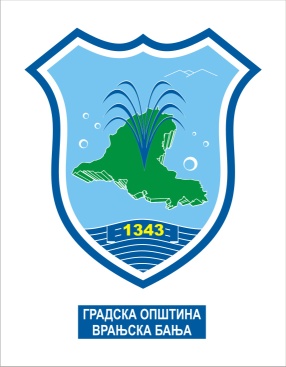 	      	 ГРАД ВРАЊЕ	       	ГРАДСКА ОПШТИНА	       	ВРАЊСКА БАЊАУКЉУЧИ СЕ!ПРЕДЛОЖИПРОЈЕКАТ!Можда баш твоја идеја уђе у буџет ГО Врањска Бања за 2019.Поштовани грађани,И ове године наша ГО Врањска Бања укључује грађане за планирање буџета за наредну годину. Ваш предлог на овај начин има шансу да се нађе на листи приоритета који ће бити финансирани средствима буџета ГО Врањска Бања у 2019. години.Електронску верзију упитника можете наћи на сајту  ГО Врањска Бања www.vranjska-banja.rsРок за достављање предлога је 01.12.2018. године.УПИТНИК за прикупљање идеја1.Наведите своју идеју____________________________________________________________________________________________________________________2.Опишите шта грађани/ке добијају реализацијом ваше идеје____________________________________________________________________________________________________________________3.Контакт подаци__________________________________________________________Попуњене упитнике доставити у ГО Врањска Бања у ул.Краља Петра 1 ослободиоца бр.121//1 или на и маил адресу opstina.vranjska.banja@gmail.com